Publicado en Sant Just Desvern el 19/10/2022 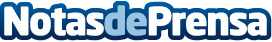 Schaeffler desarrolla la movilidad con hidrógeno para vehículos comerciales Estreno en la IAA Transportation: Schaeffler presentará un vehículo de muestra accionado por pilas de combustible, en cooperación con REFIRE. Schaeffler desarrolla sistemas y componentes clave para la movilidad con hidrógeno. La empresa conjunta Innoplate permitirá la producción a gran escala de las placas bipolaresDatos de contacto:Nuria Galimany934803677Nota de prensa publicada en: https://www.notasdeprensa.es/schaeffler-desarrolla-la-movilidad-con Categorias: Internacional Nacional Automovilismo Sostenibilidad Movilidad y Transporte Industria Automotriz Otras Industrias Innovación Tecnológica http://www.notasdeprensa.es